国際ロータリー第2790地区2016-17年度 会員増強・退会防止委員会地区内クラブ調査アンケート拝啓　惜春の候　皆様には穏やかにお過ごしのこととお喜び申し上げます貴クラブにおかれましては　日頃より地区事業へご支援ご協力を賜り心より御礼申しあげますさて　多くのクラブは　現在会員増強の課題に直面しています会員増強は　一朝一夕に達成できるものではございませんが　その成果はクラブの活性化に直結し奉仕のより一層の充実や親睦融和を生み　新会員と共に異業交流の醍醐味を体感できる優れた事柄ですポール・ハリスの提唱した精神は　新しい会員が誕生し　彼らが先輩ロータリアンから多くを学び　円熟度を増して達成され　受け継がれていくものと確信していますお寄せ頂きました回答は　統計データとして処理をいたしますので後々ご迷惑をおかけするようなことはございませんので　ご入力のうえご回答くださいますようお願い申し上げます敬　具　アンケートへの回答方法（以下の質問事項にご記入ください）受領後6月20日までにご回答いただき　以下にメールにてご配信くださいＥ-mail：uekusa@mta.biglobe.ne.jp■貴クラブの魅力は何ですか?■貴クラブでは、毎年会員増強の目標を立てていますか?■貴クラブでは、会員増強について話し合う機会がありますか?■貴クラブでは、会員に対し毎回会員数の増減を発表するなど意識付けをしていますか?■貴クラブでは、会員増強について工夫をしていることがありますか?■貴クラブでは、女性会員の入会を認めていますか？■認めていないクラブにお聞きします　認めていない理由をお書きください■貴クラブでは、会員増強のための広報活動をしていますか?■貴クラブにとって、会員増強に必要なことは何だと思いますか?■新入会員に対してどんなフォローをしていますか?■新入会員に対しての研修は、どのように行っていますか?■新入会員に対しての研修では、どんなことを教えていますか?■貴クラブでは、退会防止のために取り組んでいることはありますか?■貴クラブでは、会員を引き留めているものは何ですか?■貴クラブでは、会員数を維持するためにどんなことをしていますか?■退会者が出た場合、どう対処していますか?■会費未納で退会された場合、会費請求はどうされていますか？■ご意見ご要望■クラブ名■会長名　　　　　　　　　　　　　　　　　　■幹事名■文責者名ご協力ありがとうございましたこの調査アンケートを基に　9月3日（土）セミナーを開催いたします詳細につきましては　後日クラブへお知らせいたします　　　　　　　　　　　　　　　　　　　　　　　　　　国際ロータリー第2790地区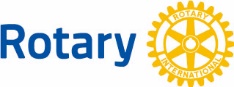 　　　　　　　　　　　　　　　　　　　　　　　　　　　2016-17年度 会員増強・退会防止委員会　　　　　　　　　　　　　　　　　　　　　　　　　　　　　委員長　高 橋  潤 一